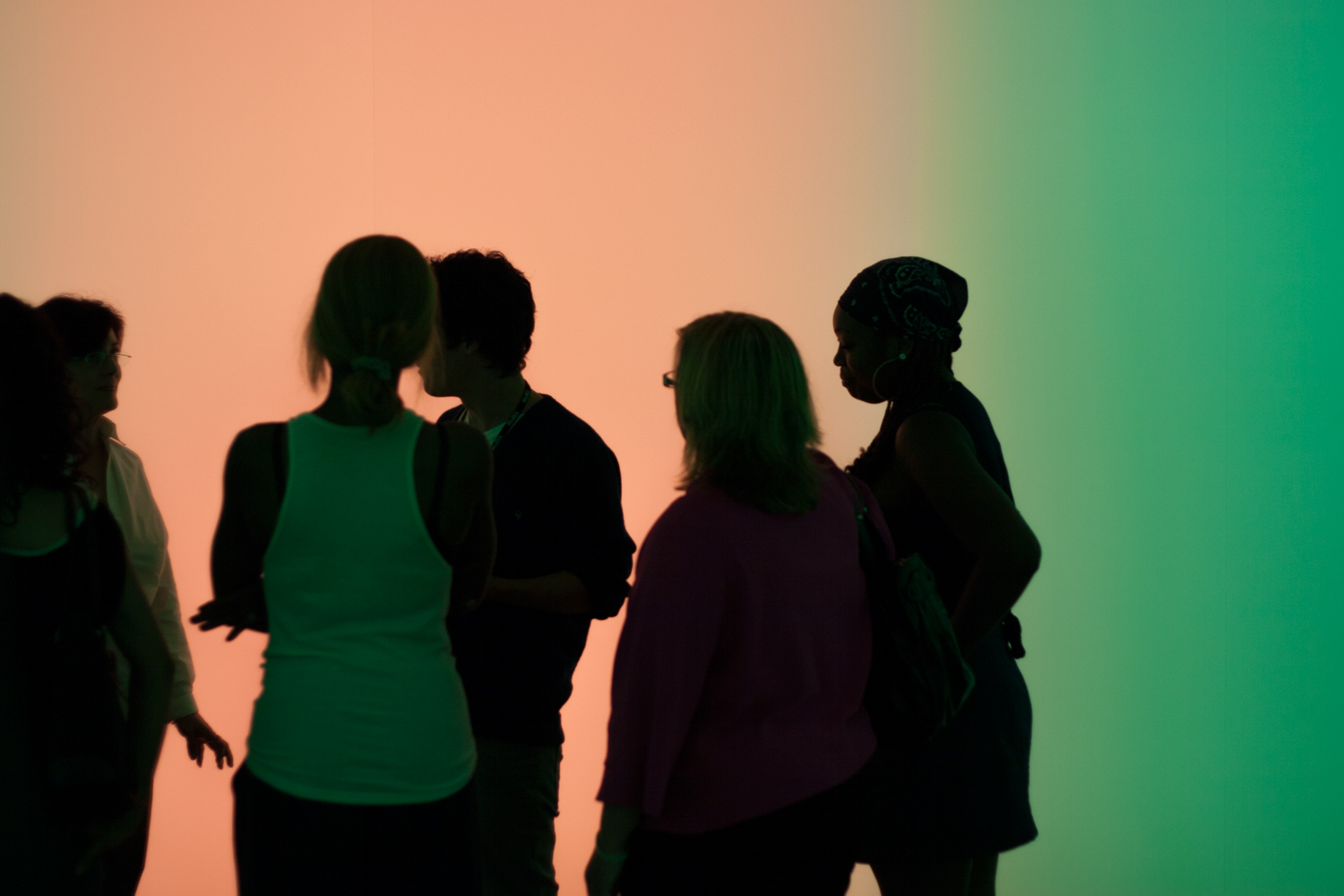 Information for applicants and application formSummer School Dates:	Barcelona: July 15 – July 26, 2019Manchester: July 29 - August 2, 2019Sheffield: August 5 - August 9, 2019Application deadline: April 7, 2019Successful applicants who are enrolled at either UoS, UoM, UAB, or UB will receive a grant of 1045 Euro for travel expenses and accommodation. If you are interested in participating in the Summer School, please apply by:filling in this application formwriting a statement describing why attending the Summer School will be of profit to you (maximum length 2 pages).Please send these documents in PDF format via e-mail using “Summer School – Diversity in the Cultures of Physics” in the subject line.Send your application to:	UoS students   D.Mowbray@Sheffield.ac.uk				UoM students   emma.nichols@manchester.ac.uk				UAB students   marta.gonzalez@uab.cat				UB students     sestrade@ub.eduContact InformationBackground informationNameGender: Female / Male / Other / Prefer not to sayInstitution / UniversityE-mail addressPhone number (including country code)Address(institutional or private)CityPost CodeCountryAt which university are you studying?For what kind of degree programme are you registered?   undergraduate – bachelors (BSc)   undergraduate – masters (MPhys, MSci)   postgraduate – masters (MSc)    postgraduate – PhD What is your degree title?(eg. Physics, Physics and Astro-Physics)When will you finish your current degree?Which field(s) of physics research are you particularly interested in?Where do you intend to work in the future?If you are an undergraduate student, how likely is it that you will apply for a PhD, and why?What was your motivation to choose physics as the subject of your university training?Do you have special wishes for the course programme of the summer school?Are you active in gender equality and/or other social engagement, either in physics or more generally? Please give details. Have you previously participated in an international exchange programme? Please give details.Do you have a disability you wish to declare?
